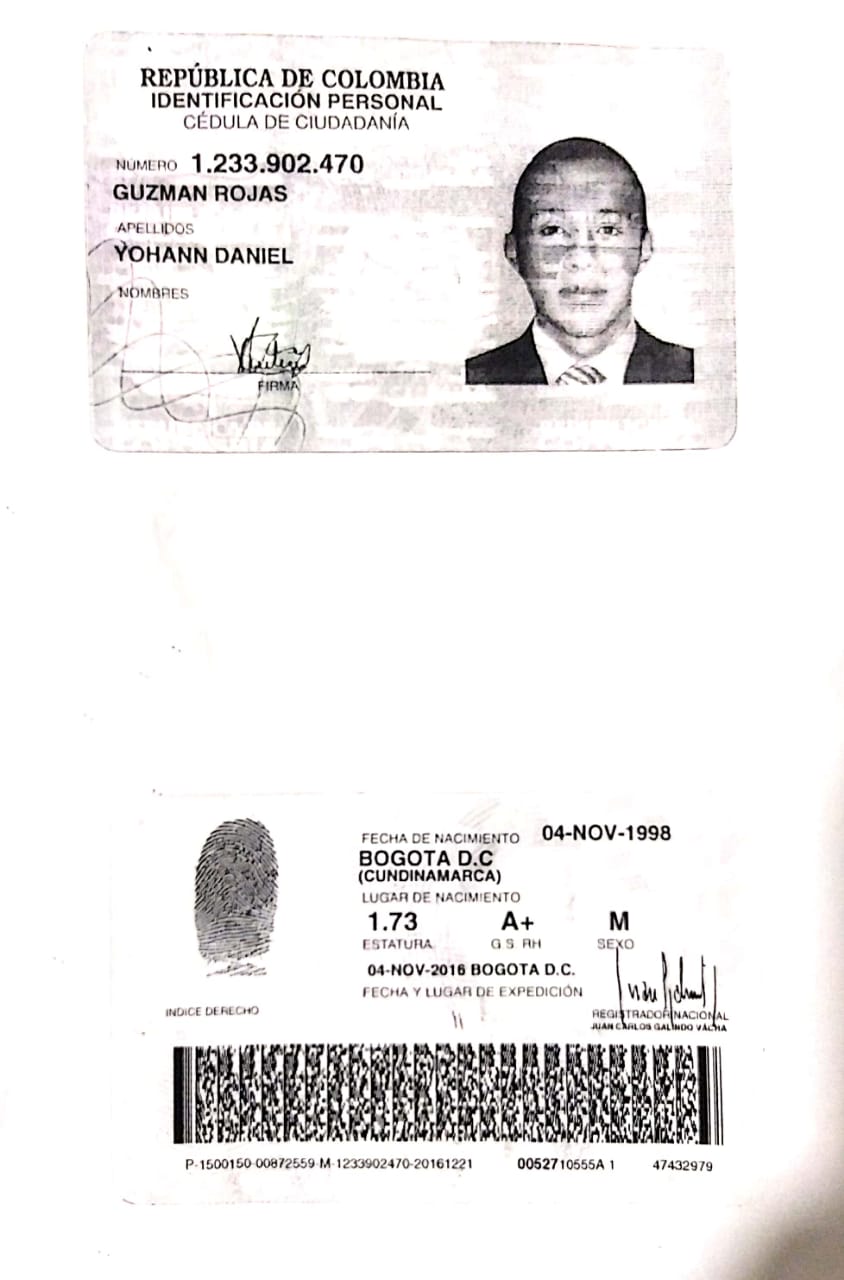 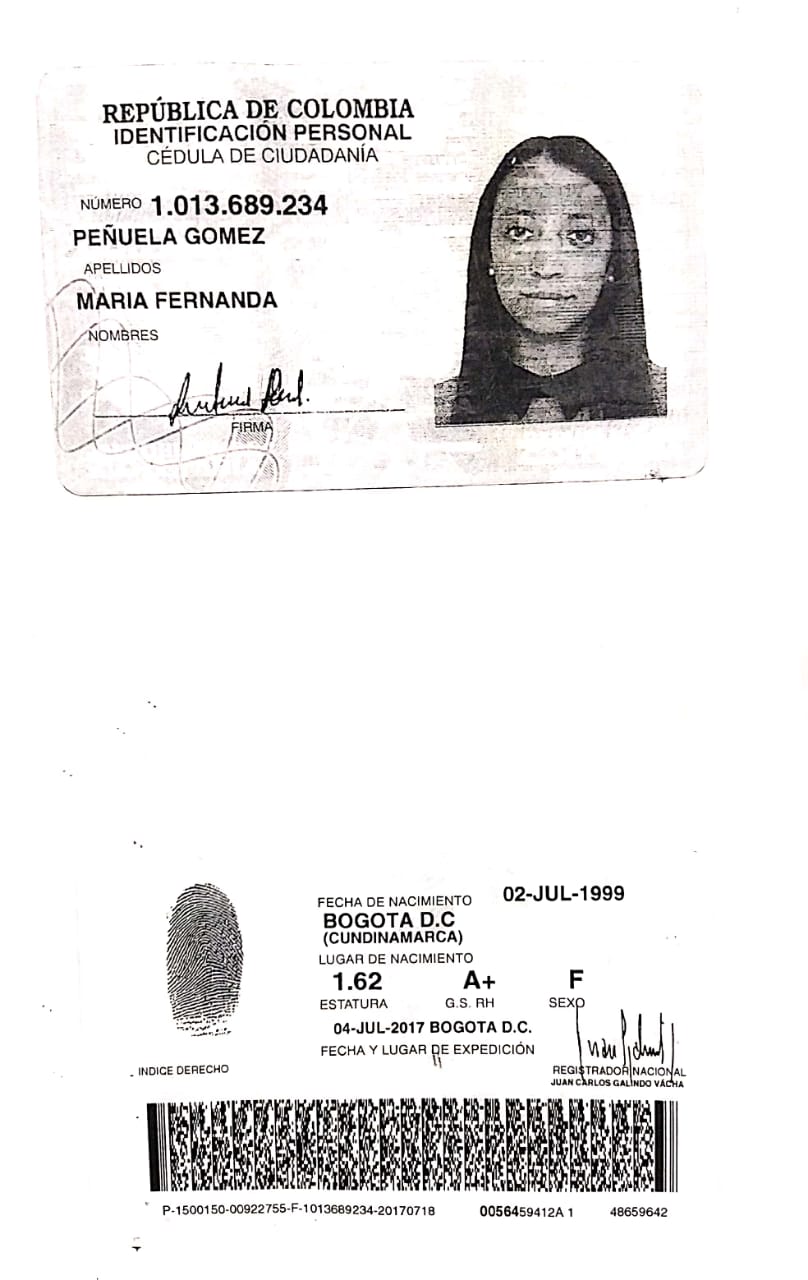 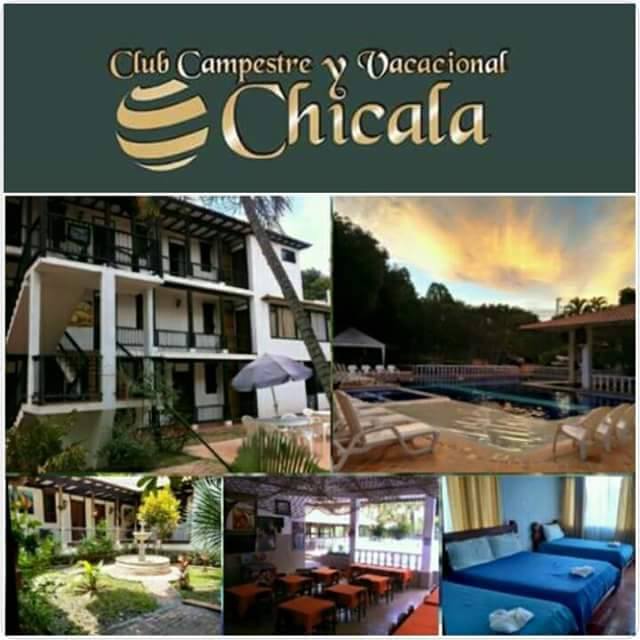 FECHA30-07-2021A QUIEN LE INTERESEClub Campestre y Vacacional Chicala por medio de la presente certifica que la señora Maria Fernanda Peñuela Gomez identificado con CC. 1.013.689.234 labora con nosotros desde hace 24 meses desempeñando el cargo de jefe de servicio con salario de 1.400.000 mensuales.Se expide a la solicitud del interesado a los 30 días del mes de julio del 2023 Atentamente OMAR GUZMAN MEJIA                                                                                                                                 GERENTE DE OPERACIONES                                                                                                             INFO.3163074892                                         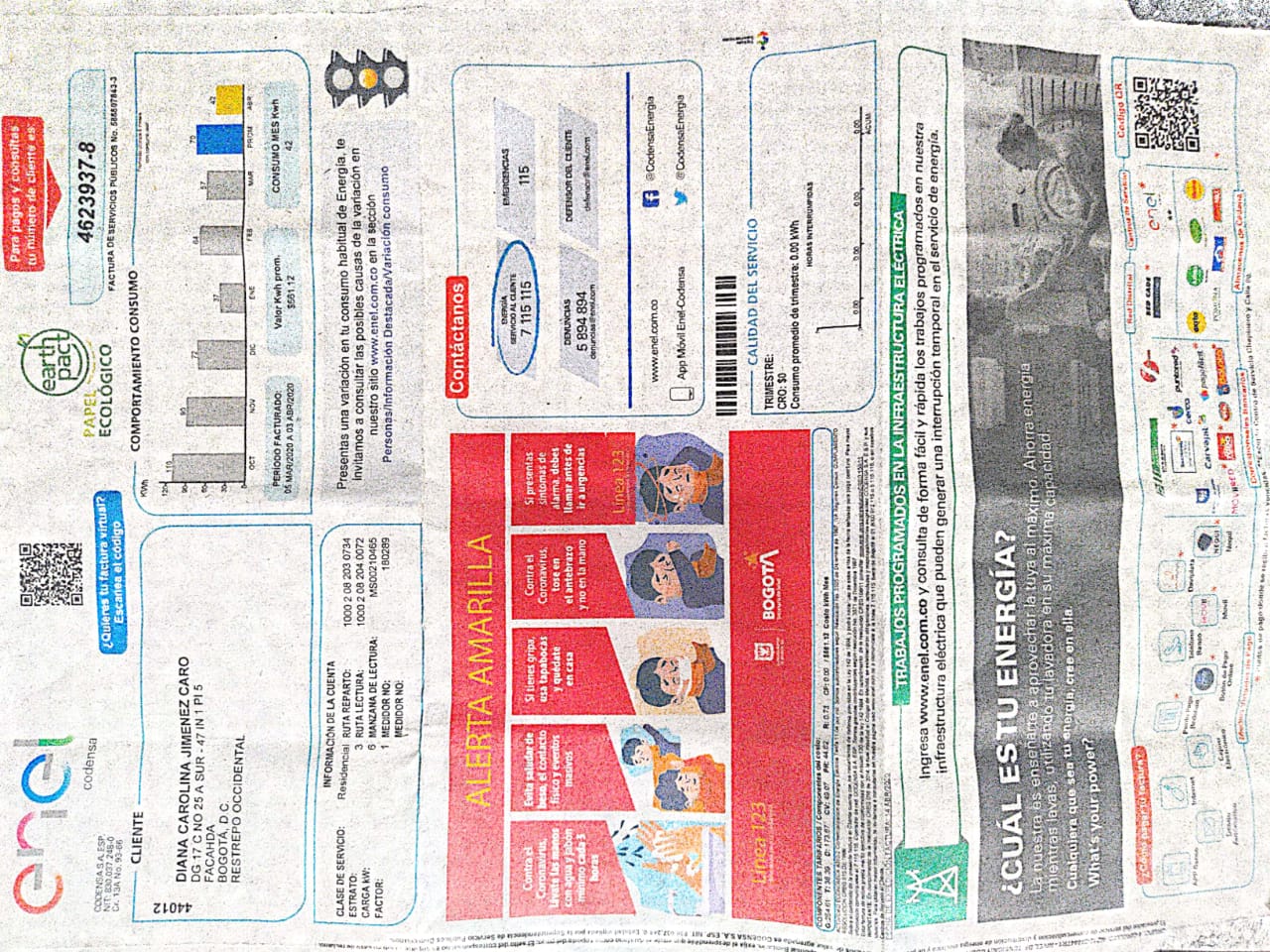 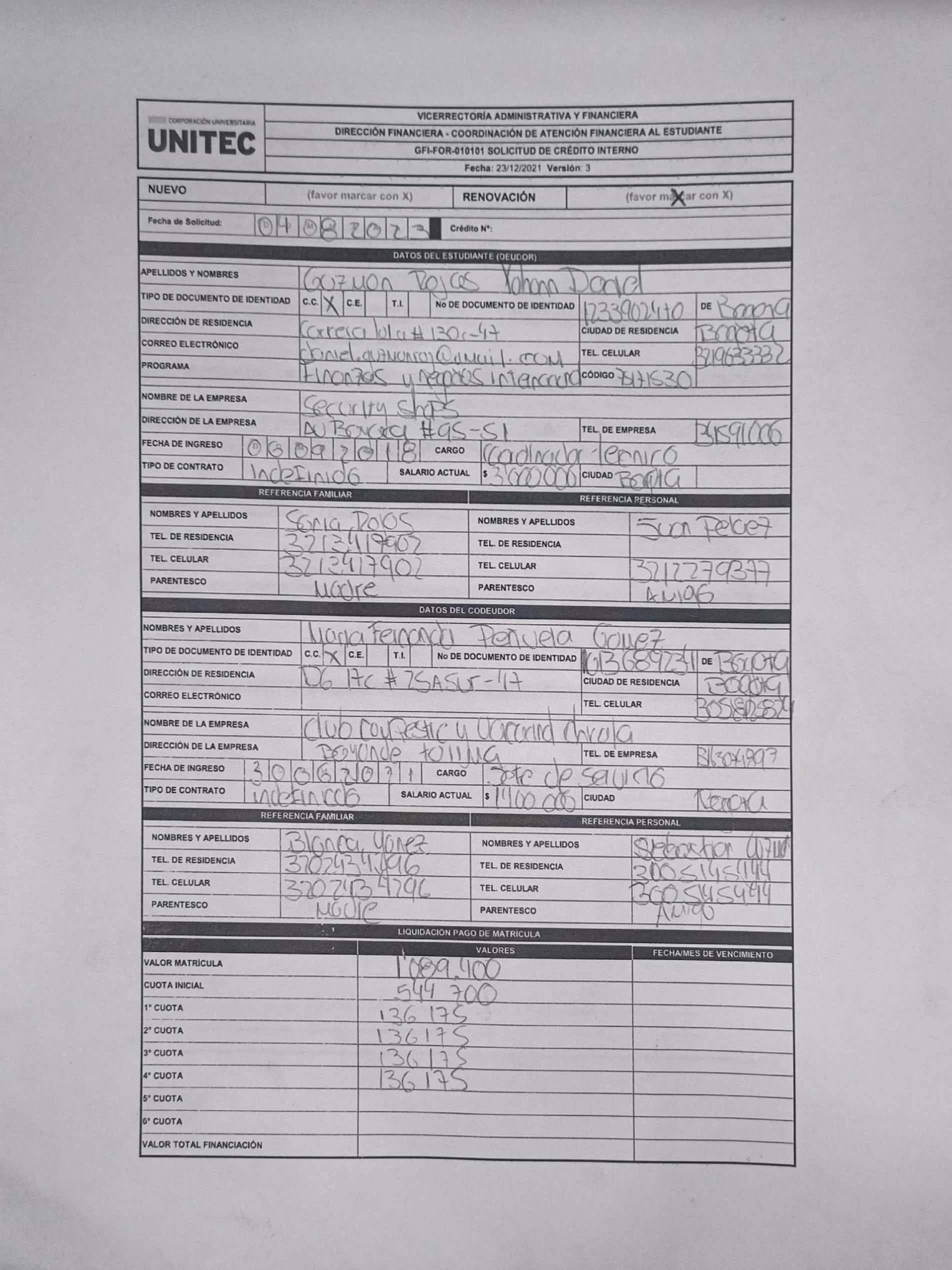 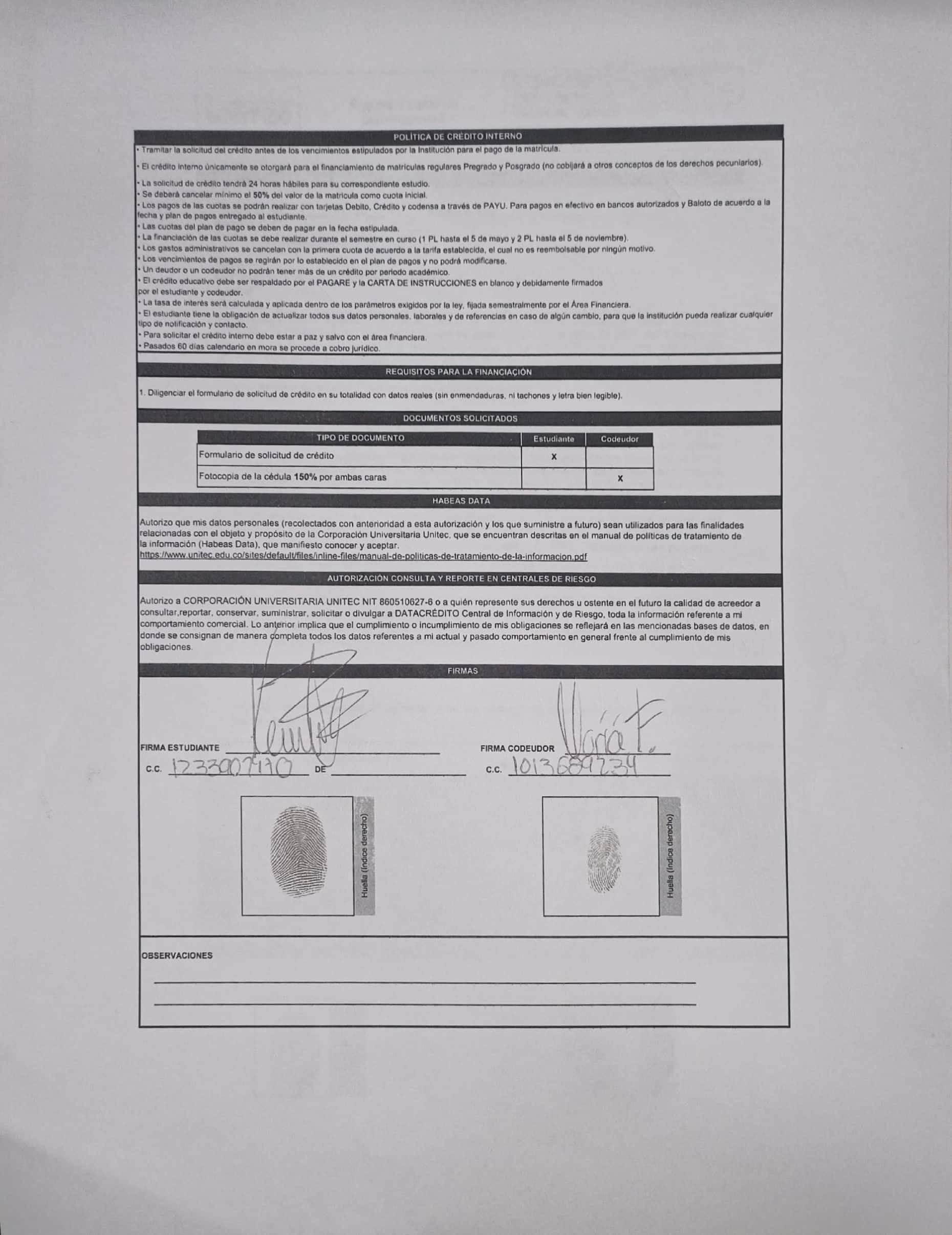 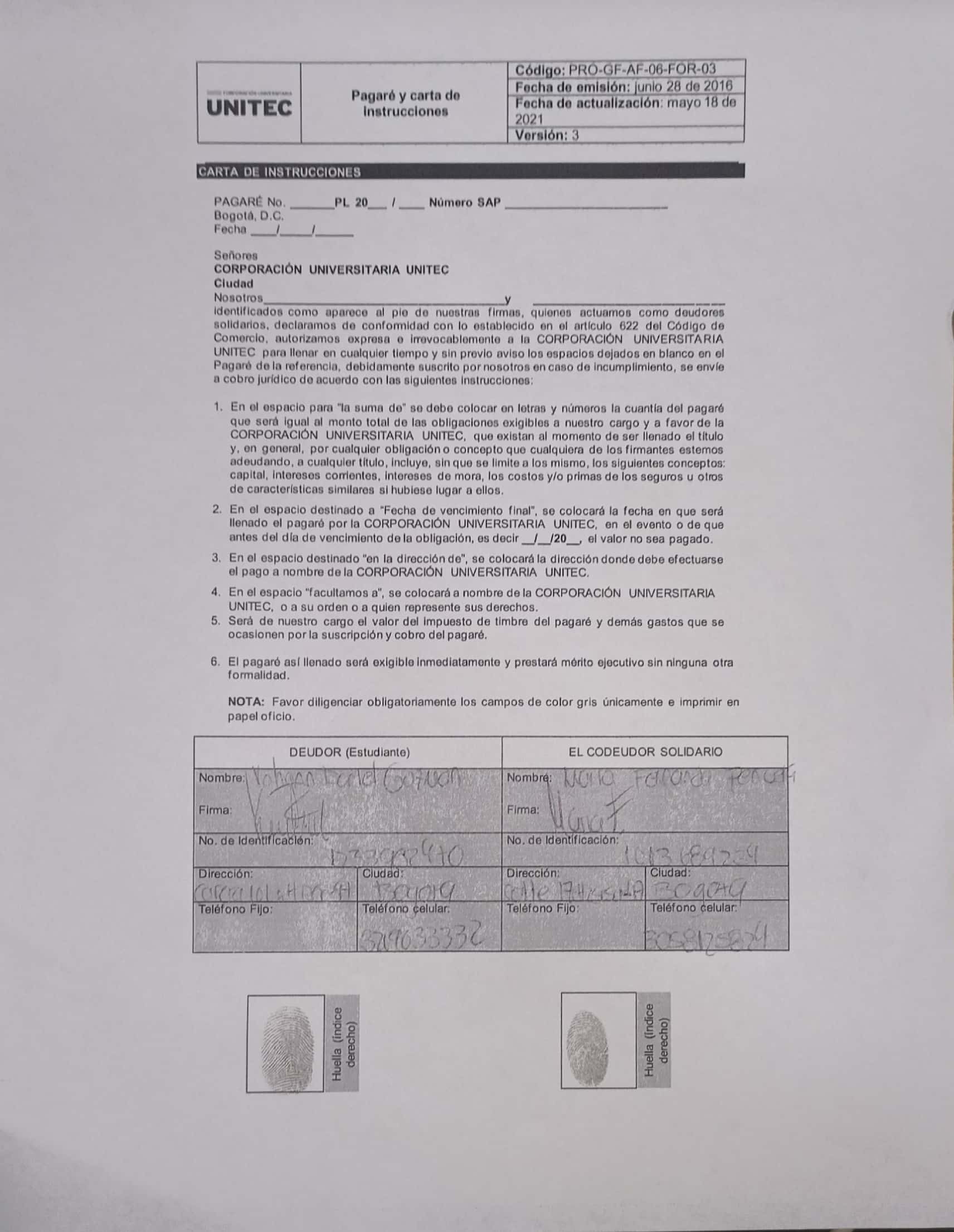 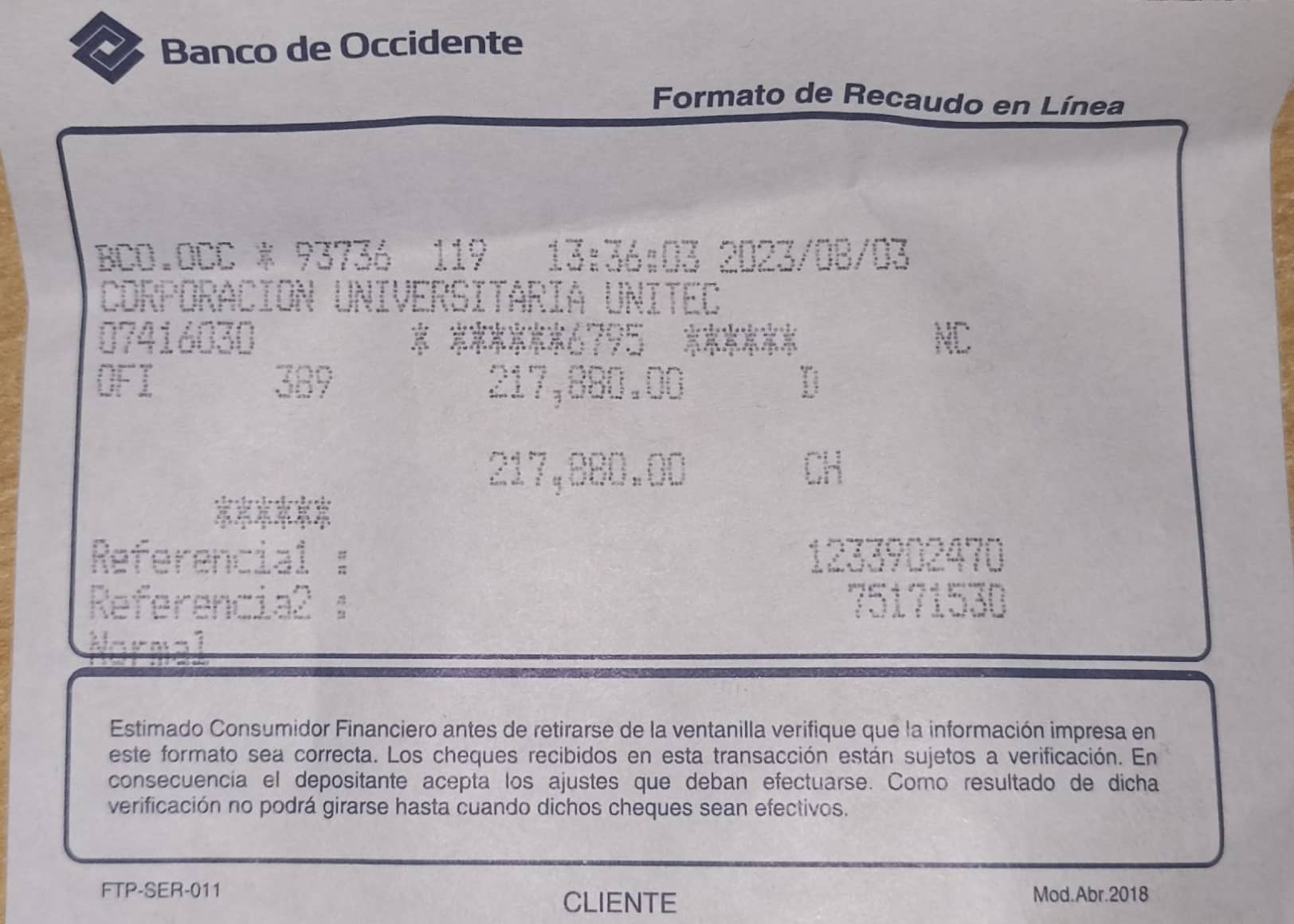 EL RESTANTE DE LA CUTOA UNICIAL SERA PAGADO DIRECTAMENTE EN LAS INSTALACIONES DE LA UNIVERSIDAD.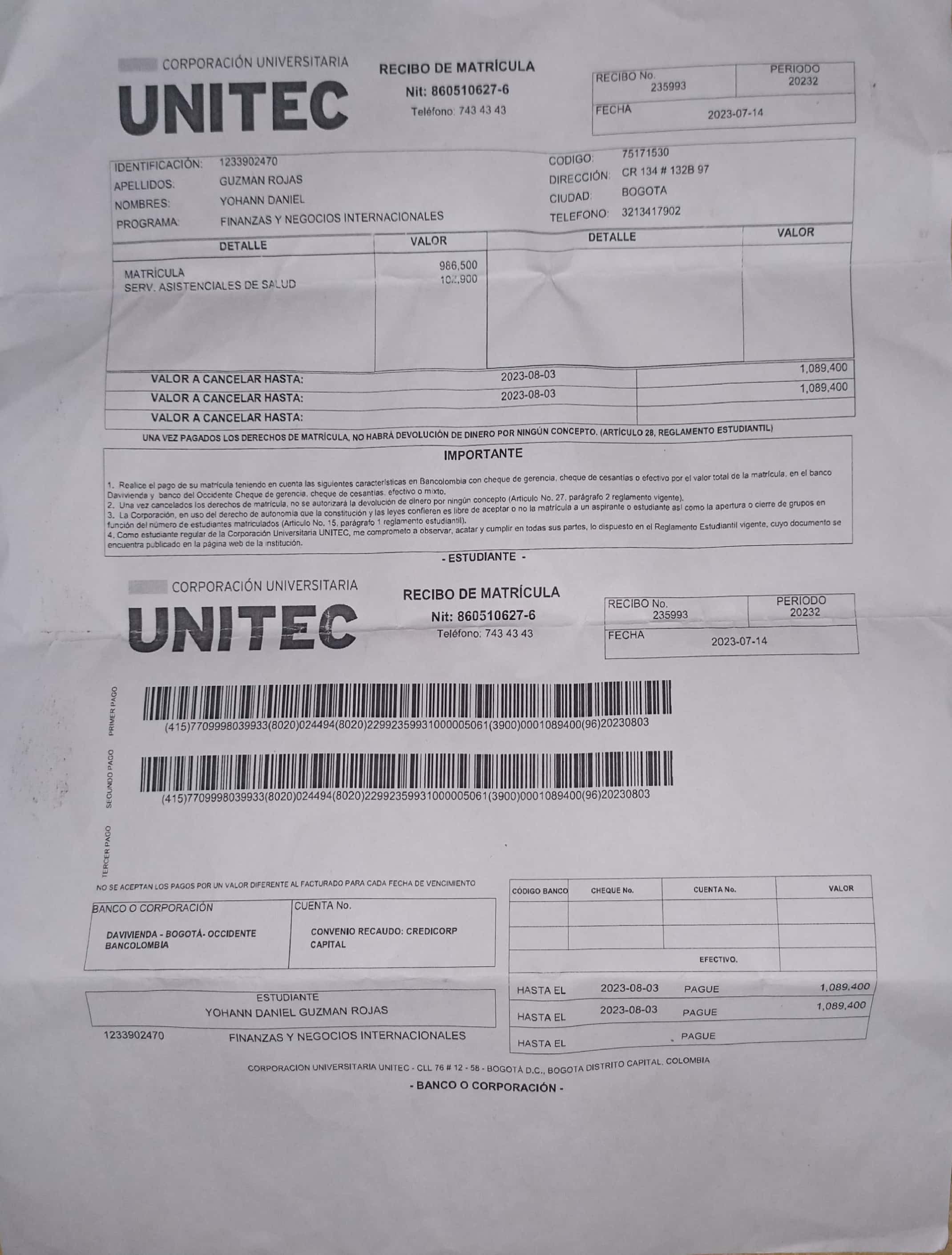 